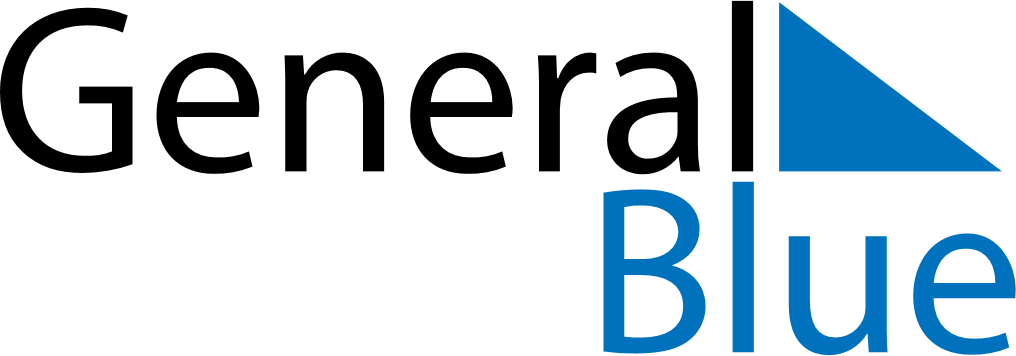 November 2024November 2024November 2024November 2024BoliviaBoliviaBoliviaMondayTuesdayWednesdayThursdayFridaySaturdaySaturdaySunday1223All Saints’ DayAll Souls’ DayAll Souls’ Day4567899101112131415161617181920212223232425262728293030